2     Objetivo del Documento[Definir las características que garantice el cumplimiento de niveles del servicio a partir de Niveles Operacionales.]Abreviaturas y definicionesReferenciasNombre y descripción del nivel operacional OLAObjetivo General del Servicio[Una breve descripción del objetivo del servicio.]Valor y Beneficios Organizacionales[Indicar el alcance del Acuerdo de nivel operacional señalando brevemente el valor y beneficios esperados.]Lista de involucrados con el servicio de TIC al que se asocia el OLA[Asentar en este apartado un listado de los responsables en la UTIC del servicio de que se trate, los responsables de los componentes de la arquitectura del servicio de TIC involucrados en el cumplimiento del OLA que se define, así como al responsable del servicio de TIC en la unidad administrativa solicitante. Integrar sus nombres, cargos, ubicación y forma de comunicación: telefónica y correo electrónico.] Áreas de ARQUITECTURA E Infraestructura de TICÁreas de DESARROLLO de TICDefinición de Niveles Operacionales[Señalar la capacidad con la que el OLA podrá responder a los requerimientos del servicio de TIC en base a los componentes de la arquitectura tecnológica involucrados y sus capacidades y disponibilidad, enfatizando aquellos periodos en los que se tenga picos de accesos, de ejecución de procesos y/o cualquier otro momento crítico del servicio que se provee. Señalar a detalle los tiempos de disponibilidad del OLA.]Tiempos de atención para garantizar disponibilidad del servicio[Describa la arquitectura tecnológica de manera general y el entorno de operación del servicio de TIC de que se trata a fin de que se tenga como una referencia inmediata, incluir los SLA involucrados.]Criterios de Valoración de ServiciosTiempos de recuperación para garantizar continuidad del servicio[Especificar el tiempo de respuesta, recuperación y reanudación de los componentes que están involucrados en el OLA.]esquema de monitoreo y medición:[Indicar los medios y las acciones a ejecutar para monitorear y medir el OLA determinado, definir sus métricas e indicadores. Incluir el nombre y cargo del responsable de este monitoreo y medición.] [Los servicios del acuerdo serán evaluados con los siguientes patrones:]9Bitácora de Control de VERSIONES DEL DOCUMENTO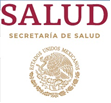 DIRECCIÓN GENERAL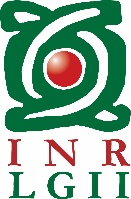 SUBDIRECCIÓN DE TECNOLOGÍAS DE LA INFORMACIÓN Y COMUNICACIONESAcuerdo de Niveles operacionales (OLA)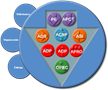 Abreviación o definiciónDescripción[Siglas, abreviaciones o acrónimos][Escribir una breve descripción y/o significado]Nombre del documento Descripción y ubicación del archivo[Nombre del o los documentos que a los que se hace referencia a los largo del llenado de este formato][Escribir una breve descripción del documento así como su ubicación física o lógica]NombreCargoRolHorarioNivel de atenciónExtensión y Correo Electrónico[Nombre del responsable][Cargo del responsable][Responsable, Coordinador, Colaborador][Horario en que el responsable atenderá servicios][Primero, Segundo y Tercer Nivel][Colocar la extensión y correo electrónico de contacto del responsable]NombreCargoRolHorarioNivel de atenciónExtensión y Correo Electrónico[Nombre del responsable][Cargo del responsable][Responsable, Coordinador, Colaborador][Horario en que el responsable atenderá servicios][Primero, Segundo y Tercer Nivel][Colocar la extensión y correo electrónico de contacto del responsable]NombreCargoRolHorarioNivel de atenciónExtensión y Correo Electrónico[Nombre del responsable][Cargo del responsable][Responsable, Coordinador, Colaborador][Horario en que el responsable atenderá servicios][Primero, Segundo y Tercer Nivel][Colocar la extensión y correo electrónico de contacto del responsable]Nombre Del servicioNombre Del servicio[Nombre del servicio][Nombre del servicio][Nombre del servicio][Nombre del servicio][Nombre del servicio][Nombre del servicio]SLASLA[Describir el/ los SLA´s involucrado(s), por medio de un Id.][Describir el/ los SLA´s involucrado(s), por medio de un Id.][Describir el/ los SLA´s involucrado(s), por medio de un Id.][Describir el/ los SLA´s involucrado(s), por medio de un Id.][Describir el/ los SLA´s involucrado(s), por medio de un Id.][Describir el/ los SLA´s involucrado(s), por medio de un Id.]Id de SLAArquitectura involucradaPeriodo deDisponibilidadTiempo de atenciónTiempo de soluciónDisponibilidad(%)RestriccionesRevisión de OLA[Colocar el Id del SLA a describir][Componentes involucrados en los OLA´s][Especificar el horario de disponibilidad  7x24x365, 8X5.5, 7x24][Especificar tiempo de atención y ventanas de mantenimiento del servicio][Especificar  los tiempo de solución y atención, así como las áreas y/o responsables involucrados][Porcentaje de disponibilidad del servicio en base a los componentes involucrados][Sábados después de las 12 y domingos][Definir el periodo de revisión de OLA (mensual, trimestral, semestral, anual)]Matriz de UrgenciaMatriz de UrgenciaNivelCriterioAlta- El servicio está totalmente detenidoMedia- El servicio está parcialmente detenidoBaja- El usuario puede trabajarMatriz de ImpactoMatriz de ImpactoNivelCriterioAlto- Directores y Subdirectores                                                                                                                         - Todos los usuarios                                                                                                                                                           - Los usuarios que prestan atención medicaMedio- El servicio está parcialmente detenidoBajo- Solo un usuarioMatriz de PrioridadMatriz de PrioridadMatriz de PrioridadMatriz de PrioridadMatriz de PrioridadImpactoImpactoImpactoAltoMedioBajoUrgenciaAltaAltaAltaMediaUrgenciaMediaAltaMediaBajaUrgenciaBajaMediaBajaBajaComponenteTiempoTiempo comprometido con el área especializada[Componentes involucrados en el OLA][Especificar el tiempo de respuesta, recuperación y reanudación de los componentes][Especificar el tiempo comprometido para responder, recuperar y reanudar de los componentes involucrados por el área de especialización]MétricaObjetivoResponsable del monitoreo[Definir métricas][Responsable del monitoreo]RevisiónDescripción del Cambio Fecha de evaluaciónAprobadorAceptado
 /RechazadoFecha de aplicación01Actualización de la Imagen InstitucionalJUN 15Mtra. Ma. De Lourdes Zaldívar MartínezAceptadoJUN 1502Transición del SGC de la Norma ISO 9001:2008 a la Norma ISO 9001:2015Revisión de contenidos y actualización de encabezadosMAY 18M. en I. María Isabel Garrido GalindoAceptadoMAY 1803Actualización de Imagen InstitucionalDIC 20M. en I. María Isabel Garrido GalindoAceptadoDIC 20